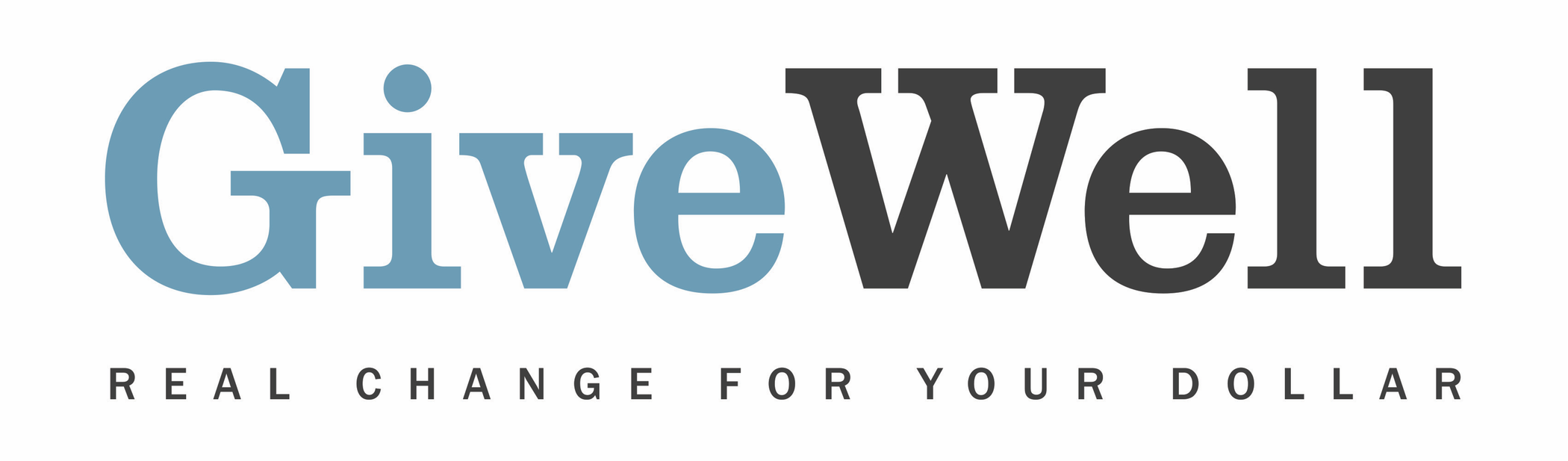 Dear (RECIPIENT'S NAME) ,(YOUR NAME) has made a donation of $(DONATION AMOUNT) in your name designated for the support of the Against Malaria Foundation (AMF).AMF distributes insecticide-treated nets to prevent malaria. Malaria is one of the leading causes of death of children in Africa. Insecticide-treated nets prevent deaths as well as non-fatal cases of malaria and are relatively inexpensive – about $5 per net. AMF is recommended by GiveWell, a nonprofit dedicated to finding outstanding giving opportunities. Thousands of hours have gone into finding and analyzing GiveWell's recommended charities. They are evidence-backed, thoroughly vetted, and underfunded. For more information on these charities, including AMF, and GiveWell’s work, please visit us online at www.givewell.org.Thank you for your support!Sincerely,GiveWell Staff
www.givewell.org